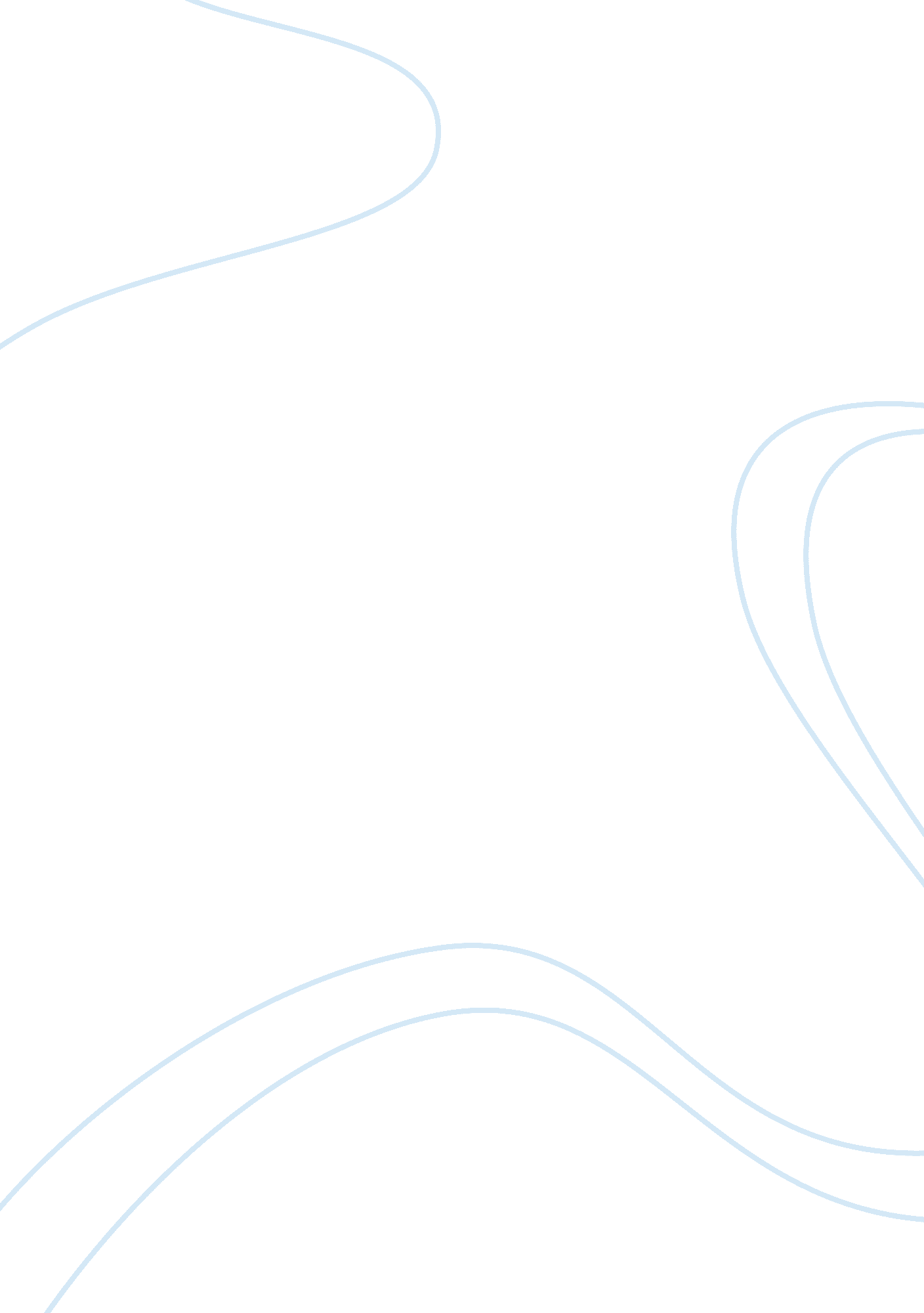 How computers change the way we think essay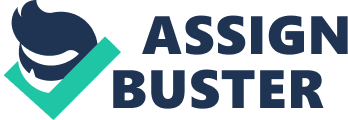 A few years ago, computers were practically unheard of by most people. Today, computers are one of the most powerful tools throughout the world. The world has changed since these machines have come along. They play a huge part In many all of our lives In one way or another. And It’s almost scary to stop and think how much we rely on them on our day-to-day routine. People always tend to seek the easy way out looking for something that would make their lives easier. These machines and tools have given us the ability to do more in less time giving us, at the same time, more comfort. As the technology advances, computers become faster and more powerful. The increased use of these tools, however, would control humans’ lives and change the way in which they think. The fear is that human mind will slowly lose its original ability to be creative due to many tasks that have been taken over by computers. Over a period of time people became so reliable on computers that they forgot the simplest multiplication and division rules. The lack of manual mathematics, which people chose, caused computers to take control of the humans by doing the work for them. Moreover, people are losing skills that come with writing with hand. Handwriting Is a necessary skill that Is not likely to find a replacement In the world of technology. Also spelling skills are lost, this even true for students who consider themselves good spellers. Many word processing programs auto correct misspelled words and the writer never even knows that they have made a mistake. Everyone loves efficiency and while it certainly speeds up the writing process, it leads to the enforcement of common misspellings. Computers are now doing jobs previously held by factory workers and hard working Americans. The questions that we should sky is what other tasks will be taken over by computer technology in the future? Also many people today are enjoying a day-to-day reliance on the computer. Almost anything is now available in the internet from shopping, schooling and education, on- line trading, banking, to social and political on-line communities. However, one of many concerns Is that humans will no longer need to relate with one another for Information and services the Internet can now provide. And reduce the physical distance between Individuals. The most Important Issue In the debate on whether or not computers changes the way we think are safety and privacy. Most people are not concerned that the most intimate details of their daily lives are being monitored, searched and recorded. Because when you are online, you provide information to others at almost every step of the way. Often this information is like a puzzle that needs to be connected before your picture is revealed. Information you provide to one person or company may not make sense unless it is combined with information you provide to another person or company. Many share intimate details and have so much of their personal, financial information. So it is important for individuals to pep their online information private and secure. People will only know if they are too dependent on computers by examining their own lives, Including the amount of time they spend online and the quality of Information they share. When people begin forsaking flesh and blood relationships for their computers the danger zone Is fast approaching . However, if a person is able to find a safe, secure, and healthy balance, computers. 